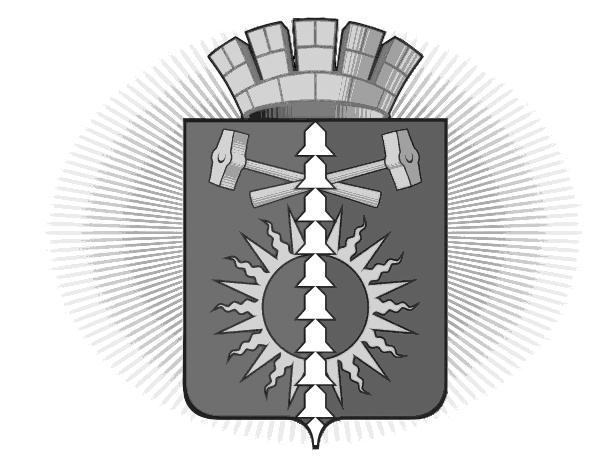 АДМИНИСТРАЦИЯ ГОРОДСКОГО ОКРУГА ВЕРХНИЙ ТАГИЛ П О С Т А Н О В Л Е Н И Еот 17.01.2018 г. №_26_город Верхний ТагилО внесение изменений в муниципальную программу «Развитие дорожного хозяйства, связи, информационных технологий в городском округе Верхний Тагил на 2017- 2019 годы», утвержденную постановлением администрации городского округа Верхний Тагил от 22.11.2016 г.  № 930 (в ред. от 09.01.2018 г. № 02)В соответствии с решением Думы городского округа Верхний Тагил от 14.12.2017 г. № 15/2 "О бюджете городского округа Верхний Тагил на 2018 год и плановый период 2019 и 2020 годов", руководствуясь Уставом городского округа Верхний Тагил ПОСТАНОВЛЯЮ:1. Внести изменения в таблицу 2 приложения № 2 «План мероприятий по выполнению подпрограммы «Обеспечение содержания, ремонта, капитального ремонта, реконструкции и нового строительства автомобильных дорог общего пользования местного значения городского округа Верхний Тагил и сооружений на них» муниципальной программы «Развитие дорожного хозяйства, связи, информационных технологий в городском округе Верхний Тагил на 2017- 2019 годы», утвержденную Постановлением администрации городского округа Верхний Тагил от 22.11.2016 г. № 930 «Об утверждении муниципальной программы «Развитие дорожного хозяйства, связи, информационных технологий в городском округе Верхний Тагил на 2017- 2019 годы» (в ред. от 09.01.2018 г. № 02) (прилагается).2.	. Внести изменения в таблицу 3 приложения № 3 «План мероприятий подпрограммы  «Повышение безопасности дорожного движения на территории городского округа Верхний Тагил на 2017-2019 годы» муниципальной программы «Развитие дорожного хозяйства, связи, информационных технологий в городском округе Верхний Тагил на 2017- 2019 годы», утвержденную Постановлением администрации городского округа Верхний Тагил от 22.11.2016 г. № 930 «Об утверждении муниципальной программы «Развитие дорожного хозяйства, связи, информационных технологий в городском округе Верхний Тагил на 2017- 2019 годы» (в ред. от 09.01.2018 г. № 02) (прилагается).3. Настоящее Постановление разместить на официальном сайте http://go-vtagil.ru городского округа Верхний Тагил.4. Контроль за исполнением настоящего Постановления возложить на заместителя главы администрации по жилищно-коммунальному и городскому хозяйству Ю.В. ПрокошинаГлава городского округа Верхний Тагил								С.Г. Калинин таблица 2 к Приложению №2ПЛАН МЕРОПРИЯТИЙ ПО ВЫПОЛНЕНИЮподПРОГРАММЫ «Обеспечение содержания, ремонта, капитального ремонта, реконструкции и нового строительства автомобильных дорог общего пользования местного значения городского округа Верхний Тагил и сооружений на них»таблица 3 к Приложению №3ПЛАН МЕРОПРИЯТИЙ ПО ВЫПОЛНЕНИЮподПРОГРАММЫ «ПОВЫШЕНИЕ БЕЗОПАСНОСТИ ДОРОЖНОГО ДВИЖЕНИЯ НА ТЕРРИТОРИИ ГОРОДСКОГО ОКРУГА ВЕРХНИЙ ТАГИЛ НА 2017-2019 ГОДЫ»№ строкиНаименование мероприятия/ источник расходов на финансированиеОбъем расходов на выполнение мероприятий за счет всех источников ресурсного обеспечения, тыс.рублейОбъем расходов на выполнение мероприятий за счет всех источников ресурсного обеспечения, тыс.рублейОбъем расходов на выполнение мероприятий за счет всех источников ресурсного обеспечения, тыс.рублейОбъем расходов на выполнение мероприятий за счет всех источников ресурсного обеспечения, тыс.рублейНомер строки целевых показателей, на достижение которых направлены мероприятия№ строкиНаименование мероприятия/ источник расходов на финансированиевсего2017 г.2018 г.2019 г.Номер строки целевых показателей, на достижение которых направлены мероприятия1Всего по муниципальной подпрограмме48 538,6847223 121,6847210 742,014 675,02федеральный бюджет3областной бюджет18 371,6847218 371,68472004местный бюджет30 167,04 750,010 742,014 675,05внебюджетные источники61.1. Разработка проектов на капитальный ремонт с проведением государственной экспертизы проектной документации:000071.1.1 ул. Строительная8федеральный бюджет9областной бюджет10местный бюджет000011внебюджетные источники121.2. Разработка программы комплексного развития транспортной инфраструктуры городского округа Верхний Тагил13федеральный бюджет14областной бюджет15местный бюджет000016внебюджетные источники172. Выполнение работ по капитальному ремонту городских дорог20 871,6847218 371,6847202 500,09182.1. ул. Свободы19федеральный бюджет20областной бюджет21местный бюджет2 500,0002 500,022внебюджетные источники232.2. Капитальный ремонт автомобильной дороги по ул. Спорта - 793 метра (от ул. Ленина до ул. Белинского - 391 метр (от ул. Спорта до ул. Пролетарской) в городе Верхний Тагил24федеральный бюджет25областной бюджет18 371,6847218 371,684720026местный бюджет27внебюджетные источники283. Ремонт и восстановление  асфальтового покрытия городских  дорог 7 344,0600,02 744,04 000,09293.1 ул. Островского (от ул. Жуковского до ул. Чехова) с устройством парковки30федеральный бюджет31областной бюджет32местный бюджет2444,002444,0033внебюджетные источники343.2. ул. Свободы35федеральный бюджет36областной бюджет37местный бюджет000038внебюджетные источники393.3. ул. Центральная в п. Половинный (подъем)40федеральный бюджет41областной бюджет42местный бюджет4 000,0004 000,043внебюджетные источники443.4. Участковый ремонт ул. Горняков, ул. Фрунзе00045федеральный бюджет46областной бюджет47местный бюджет600,0600,00048внебюджетные источники493.5. Участковый ремонт ул. Ленина с устройством водоотводного лотка 50федеральный бюджет51областной бюджет52местный бюджет300,00300,0053внебюджетные источники544. Ремонт и восстановление асфальтового покрытия тротуаров2 850,001500,01350,0554.1. ул. Чехова (от ул. Строительная   до ул. Нахимова)56федеральный бюджет57областной бюджет58местный бюджет550,000550,059внебюджетные источники604.2. ул. Чапаева (от ул. Маяковского до ул. Чехова)61федеральный бюджет62областной бюджет63местный бюджет800,000800,064внебюджетные источники9654.3. ул. Ленина66федеральный бюджет67областной бюджет1500,001500,0068местный бюджет69внебюджетные источники705. Устройство тротуара1 470,00550,0920,0715.1. Островского (от ул. Жуковского до ул. Чехова)72федеральный бюджет73областной бюджет74местный бюджет550,00550,0075внебюджетные источники765.2. ул. Чехова (от ул. Островского до ул. Лесная)77федеральный бюджет78областной бюджет79местный бюджет920,000920,080внебюджетные источники816. Выполнение комплекса работ по нормативному содержанию дорог в течение года12 555,03 950,04 700,03 905,04, 582федеральный бюджет83областной бюджет84местный бюджет12 555,03 950,04 700,03 905,085внебюджетные источники868. Отсыпка и грейдирование дорог V категории3 128,001 128,02 000,0878.1. ул. Трудовая-Восточная88федеральный бюджет89областной бюджет90местный бюджет3 128,001 128,02 000,091внебюджетные источники928.2. ул. Маяковского (грунт)93федеральный бюджет94областной бюджет95местный бюджет000096внебюджетные источники978.3. мкр. Северный, 298федеральный бюджет100областной бюджет101местный бюджет0000102внебюджетные источники1039. Ямочный ремонт автомобильных дорог городского округа Верхний Тагил0000104федеральный бюджет105областной бюджет106местный бюджет0000107внебюджетные источники10810. Строительный контроль за ходом выполнения работ по капитальному ремонту200,0200,00010910.1. ул. Спорта110федеральный бюджет111областной бюджет112местный бюджет200,0200,000113внебюджетные источники11411. Разработка программы комплексного развития транспортной инфраструктуры городского округа Верхний Тагил120,00120,00115федеральный бюджет116областной бюджет117местный бюджет120,00120,00118внебюджетные источники№ строкиНаименование мероприятия/ источник расходов на финансированиеОбъем расходов на выполнение мероприятий за счет всех источников ресурсного обеспечения, тыс.рублейОбъем расходов на выполнение мероприятий за счет всех источников ресурсного обеспечения, тыс.рублейОбъем расходов на выполнение мероприятий за счет всех источников ресурсного обеспечения, тыс.рублейОбъем расходов на выполнение мероприятий за счет всех источников ресурсного обеспечения, тыс.рублейНомер строки целевых показателей, на достижение которых направлены мероприятия№ строкиНаименование мероприятия/ источник расходов на финансированиевсего2017 г.2018 г.2019 г.Номер строки целевых показателей, на достижение которых направлены мероприятия1Всего по муниципальной подпрограмме3798,94121565,94121080,01153,02федеральный бюджет3областной бюджет4местный бюджет3798,94121565,94121080,01153,05внебюджетные источники6Содержание улично-дорожной сети:Содержание улично-дорожной сети:Содержание улично-дорожной сети:Содержание улично-дорожной сети:Содержание улично-дорожной сети:7Выполнение комплекса работ по нормативному содержанию дорог в течение года (чистка от снега, подсыпка инертными материалами, полив, содержание придорожной полосы, чистка ливнестоков)3 950,04 700,03 905,0Средства предусмотрены в Подпрограмме 28Нанесение горизонтальной дорожной разметки 550,000550,049Установка дорожных знаков в г. Верхний Тагил 590,000590,0510Обслуживание светофоров127,8330,75243,0Средства предусмотрены в программе «Содержание объектов благоустройства и озеленения территории городского округа Верхний Тагил»11Ремонт автодороги по ул. Островского  в г. Верхний Тагил-2444,0-Средства предусмотрены в Подпрограмме 212Ремонт автодороги по ул. Свободы в г. Верхний Тагил--2500,0Средства предусмотрены в Подпрограмме 213Участковый ремонт автодороги по ул. Ленина в г. Верхний Тагил-300,0-Средства предусмотрены в Подпрограмме 214Ремонт автодороги по ул. Центральная в п. Половинный  в г. Верхний Тагил--4000,0Средства предусмотрены в Подпрограмме 215Ремонт тротуара ул. Островского-550,0-Средства предусмотрены в Подпрограмме 216Ремонт тротуара ул. Ленина-1500,0-Средства предусмотрены в Подпрограмме 217Ремонт тротуара ул. Чапаева--800,0Средства предусмотрены в Подпрограмме 218Ремонт тротуара ул. Чехова--550,0Средства предусмотрены в Подпрограмме 219Устройство тротуара ул. Чехова--920,0Средства предусмотрены в Подпрограмме 220Техническое обслуживание уличного освещения2453,473052100,02300,0Средства предусмотрены в программе «Содержание объектов благоустройства и озеленения территории городского округа Верхний Тагил»21Обустройство пешеходных переходов вблизи образовательных учреждений светофорными объектами типа Т7669,28808669,2880800622Установка ограждений на пешеходных переходах вблизи образовательных учреждений в г. Верхний Тагил,1966,65312886,653121080,0023Профилактика детского дорожно-транспортного травматизма:Профилактика детского дорожно-транспортного травматизма:Профилактика детского дорожно-транспортного травматизма:Профилактика детского дорожно-транспортного травматизма:Профилактика детского дорожно-транспортного травматизма:Профилактика детского дорожно-транспортного травматизма:24 Городские мероприятия по безопасности дорожного движения («Внимание каникулы», «Горка» и т.д.)0,00,00,00,0925 Оформление уголков безопасного дорожного движения в образовательных учреждениях)0,00,00,00,01026Профилактическая работа (месячники безопасности дорожного движения, Интернет-уроки по отработке навыков безопасного поведения, акции, пропагандирующие законопослушное поведение на дорогах)0,00,00,00,01127Проведение пропагандистских кампаний, направленных на формирование у участников дорожного движения стереотипов законопослушного поведения. Организационные мероприятияПроведение пропагандистских кампаний, направленных на формирование у участников дорожного движения стереотипов законопослушного поведения. Организационные мероприятияПроведение пропагандистских кампаний, направленных на формирование у участников дорожного движения стереотипов законопослушного поведения. Организационные мероприятияПроведение пропагандистских кампаний, направленных на формирование у участников дорожного движения стереотипов законопослушного поведения. Организационные мероприятияПроведение пропагандистских кампаний, направленных на формирование у участников дорожного движения стереотипов законопослушного поведения. Организационные мероприятияПроведение пропагандистских кампаний, направленных на формирование у участников дорожного движения стереотипов законопослушного поведения. Организационные мероприятия28Проведение заседаний комиссии по безопасности дорожного движения0,00,00,000,1329Проведение комплексных проверок дорог (Комиссия БДД)0,00,00,00,01430Проведение комиссионных обследований (специальных и контрольных проверок) технического состояния железнодорожных переездов0,00,00,00,0Ежегодно (май, сентябрь) комиссия БДД, владельцы железнодорожных сетей31Разработка и тиражирование агитационного материала23,010,00,013,0  